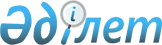 "2014-2016 жылдарға арналған аудандық бюджет туралы" Арал аудандық мәслихатының 2013 жылғы 25 желтоқсандағы N 137 шешіміне өзгерістер мен толықтырулар енгізу туралы
					
			Күшін жойған
			
			
		
					Қызылорда облысы Арал аудандық мәслихатының 2014 жылғы 23 сәуірдегі N 165 шешімі. Қызылорда облысының Әділет департаментінде 2014 жылғы 13 мамырда N 4664 болып тіркелді. Шешімнің қабылдау мерзімінің өтуіне байланысты қолдану тоқтатылды (Қызылорда облысы Арал аудандық мәслихатының 2015 жылғы 28 қаңтардағы N 03-16/28 хатымен)

      Ескерту. Шешімнің қабылдау мерзімінің өтуіне байланысты қолдану тоқтатылды (Қызылорда облысы Арал аудандық мәслихатының 28.01.2015 N 03-16/28 хатымен).



      "Қазақстан Республикасының Бюджет кодексі" Қазақстан Республикасының 2008 жылғы 4 желтоқсандағы кодексіне, "Қазақстан Республикасындағы жергілікті мемлекеттік басқару және өзін-өзі басқару туралы" Қазақстан Республикасының 2001 жылғы 23 қаңтардағы №148 Заңының 6-бабының 1-тармағының 1) тармақшасына сәйкес Арал аудандық мәслихаты ШЕШІМ ҚАБЫЛДАДЫ:

      1. 

"2014-2016 жылдарға арналған аудандық бюджет туралы" Арал аудандық мәслихатының 2013 жылғы 25 желтоқсандағы кезекті жиырма төртінші сессиясының N 137 шешіміне (нормативтік құқықтық кесімдердің мемлекеттік тіркеу Тізілімінде 4570 нөмірімен тіркелген, аудандық "Толқын" газетінің 2014 жылғы 22 қаңтардағы N 06 санында жарияланған) мынадай өзгерістер мен толықтырулар енгізілсін:



      1-тармақ мынадай жаңа редакцияда жазылсын:



      "1) кірістер – 8 324 182 мың теңге, оның ішінде:



      салықтық түсімдер – 1 187 507 мың теңге;



      салықтық емес түсімдер – 10 767 мың теңге;



      негізгі капиталды сатудан түсетін түсімдер – 280 460 мың теңге;



      трансферттер түсімдері – 6 845 448 мың теңге;



      2) шығындар – 8 416 433 мың теңге;



      3) таза бюджеттік кредит беру – 27 353 мың теңге;



      бюджеттік кредиттер – 31 158 мың теңге;



      бюджеттік кредиттерді өтеу – 3 805 мың теңге;



      4) қаржы активтерімен жасалатын операциялар бойынша сальдо – 13 987 мың теңге;



      қаржы активтерін сатып алу - 13 987 мың теңге;



      мемлекеттік қаржы активтерін сатудан түсетін түсімдер – 0 теңге;



      5) бюджет тапшылығы (профициті)- - 133 591 мың теңге;



      6) бюджет тапшылығын қаржыландыру (профицитін пайдалану) - 133 591 мың теңге.";



      "2014-2016 жылдарға арналған аудандық бюджет туралы" Арал аудандық мәслихатының 2013 жылғы 25 желтоқсандағы кезекті жиырма төртінші сессиясының N 137 шешімінің 1, 4-қосымшалары осы шешімнің 1, 2-қосымшаларына сәйкес жазылсын.

      2. 

Осы шешім оның алғашқы ресми жарияланған күнінен бастап қолданысқа енгізіледі және 2014 жылдың 1 қаңтарынан бастап пайда болған қатынастарға таралады.

 

  

2014 жылға арналған аудан бюджеті

      мың теңге

 

  

Аудандағы қала, кент, ауылдық округтердің бюджеттік бағдарламалары бойынша 2014 жылға арналған шығындар көлемі

 
					© 2012. Қазақстан Республикасы Әділет министрлігінің «Қазақстан Республикасының Заңнама және құқықтық ақпарат институты» ШЖҚ РМК
				

      Арал аудандық мәслихатының

      кезектен тыс жиырма жетінші

      сессиясының төрағасы,

      аудандық мәслихаттың хатшысыК. Данабай

2014 жылғы "23" сәуірдегі N 165 

Арал аудандық мәслихатының 

кезектен тыс жиырма жетінші 

сессиясының шешіміне 

1-қосымша

2013 жылғы "25" желтоқсандағы N 137 

Арал аудандық мәслихатының 

кезекті жиырма төртінші сессиясының шешіміне

1-қосымша 

Санаты 

 

Санаты 

 

Санаты 

 

Санаты 

 2014 жыл сомасы

 Сыныбы 

 Сыныбы 

 Сыныбы 

 2014 жыл сомасы

 Ішкі сыныбы

 Ішкі сыныбы

 2014 жыл сомасы

 Атауы 

 2014 жыл сомасы

 

1

 2

 3

 4

 5

 1. Кірістер

 8 324 182

 

1

 Салықтық түсімдер

 1 187 507

 01

 Табыс салығы

 382 070

 2

 Жеке табыс салығы

 382 070

 03

 Әлеуметтiк салық

 310 600

 1

 Әлеуметтiк салық

 310 600

 04

 Меншiкке салынатын салықтар

 465 061

 1

 Мүлiкке салынатын салықтар

 396 200

 3

 Жер салығы

 16 811

 4

 Көлiк құралдарына салынатын салық

 51 300

 5

 Бiрыңғай жер салығы

 750

 05

 Тауарларға, жұмыстарға және қызметтерге салынатын iшкi салықтар

 24 180

 2

 Акциздер

 5 900

 3

 Табиғи және басқа да ресурстарды пайдаланғаны үшiн түсетiн түсiмдер

 7 100

 4

 Кәсiпкерлiк және кәсiби қызметтi жүргiзгенi үшiн алынатын алымдар

 9 180

 5

 Ойын бизнесіне салық

 2 000

 08

 Заңдық мәнді іс-әрекеттерді жасағаны және (немесе) оған уәкілеттігі бар мемлекеттік органдар немесе лауазымды адамдар құжаттар бергені үшін алынатын міндетті төлемдер

 5 596

 1

 Мемлекеттiк баж

 5 596

 

2

 Салықтық емес түсімдер

 10 767

 01

 Мемлекеттік меншіктен түсетін кірістер

 715

 1

 Мемлекеттік кәсіпорындардың таза кірісі бөлігінің түсімдері

 200

 5

 Мемлекет меншігіндегі мүлікті жалға беруден түсетін кірістер 

 510

 7

 Мемлекеттік бюджеттен берілген кредиттер бойынша сыйақылар

 5

 06

 Басқа да салықтық емес түсімдер

 10 052

 1

 Басқа да салықтық емес түсімдер

 10 052

 

3

 Негiзгi капиталды сатудан түсетін түсімдер

 280 460

 03

 Жердi және материалдық емес активтердi сату

 280 460

 1

 Жердi сату

 140 228

 2

 Материалдық емес активтерді сату

 140 232

 

4

 Трансферттердің түсімдері

 6 845 448

 02

 Мемлекеттiк басқарудың жоғары тұрған органдарынан түсетiн трансферттер

 6 845 448

 2

 Облыстық бюджеттен түсетiн трансферттер

 6 845 448

 

Функционалдық топ

 

Функционалдық топ

 

Функционалдық топ

 

Функционалдық топ

 Бюджеттік бағдарламалардың әкімшісі

 Бюджеттік бағдарламалардың әкімшісі

 Бюджеттік бағдарламалардың әкімшісі

 Бағдарлама 

 Бағдарлама 

 Атауы 

 2. Шығындар

 8 416 433

 

01

 Жалпы сипаттағы мемлекеттік қызметтер

 551 192

 112

 Аудан (облыстық маңызы бар қала) мәслихатының аппараты

 18 945

 001

 Аудан (облыстық маңызы бар қала) мәслихатының қызметін қамтамасыз ету жөніндегі қызметтер

 18 945

 122

 Аудан (облыстық маңызы бар қала) әкімінің аппараты

 133 237

 001

 Аудан (облыстық маңызы бар қала) әкімінің қызметін қамтамасыз ету жөніндегі қызметтер

 97 677

 003

 Мемлекеттік органның күрделі шығыстары

 35 560

 123

 Қаладағы аудан, аудандық маңызы бар қала, кент, ауыл, ауылдық округ әкімінің аппараты

 352 953

 001

 Қаладағы аудан, аудандық маңызы бар қала, кент, ауыл, ауылдық округ әкімінің қызметін қамтамасыз ету жөніндегі қызметтер

 345 978

 022

 Мемлекеттік органның күрделі шығыстары

 6 975

 452

 Ауданның (облыстық маңызы бар қаланың) қаржы бөлімі

 22 265

 001

 Ауданның (облыстық маңызы бар қаланың) бюджетін орындау және ауданның (облыстық маңызы бар қаланың) коммуналдық меншігін басқару саласындағы мемлекеттік саясатты іске асыру жөніндегі қызметтер

 19 012

 002

 Ақпараттық жүйелер құру

 714

 003

 Салық салу мақсатында мүлікті бағалауды жүргізу

 2 339

 018

 Мемлекеттік органның күрделі шығыстары

 200

 453

 Ауданның (облыстық маңызы бар қаланың) экономика және бюджеттік жоспарлау бөлімі

 23 792

 001

 Экономикалық саясатты, мемлекеттік жоспарлау жүйесін қалыптастыру және дамыту және ауданды (облыстық маңызы бар қаланы) басқару саласындағы мемлекеттік саясатты іске асыру жөніндегі қызметтер

 22 432

 004

 Мемлекеттік органның күрделі шығыстары

 1 360

 

02

 Қорғаныс

 5 065

 122

 Аудан (облыстық маңызы бар қала) әкімінің аппараты

 4 275

 005

 Жалпыға бірдей әскери міндетті атқару шеңберіндегі іс-шаралар

 4 275

 122

 Аудан (облыстық маңызы бар қала) әкімінің аппараты

 790

 006

 Аудан (облыстық маңызы бар қала) ауқымындағы төтенше жағдайлардың алдын алу және оларды жою

 790

 

03

 Қоғамдық тәртіп, қауіпсіздік, құқықтық, сот, қылмыстық-атқару қызметі

 23 847

 458

 Ауданның (облыстық маңызы бар қаланың) тұрғын үй-коммуналдық шаруашылығы, жолаушылар көлігі және автомобиль жолдары бөлімі

 23 847

 021

 Елді мекендерде жол жүрісі қауіпсіздігін қамтамасыз ету

 23 847

 

04

 Білім беру

 5 525 412

 464

 Ауданның (облыстық маңызы бар қаланың) білім бөлімі

 730 472

 009

 Мектепке дейінгі тәрбие мен оқыту ұйымдарының қызметін қамтамасыз ету

 484 405

 040

 Мектепке дейінгі білім беру ұйымдарында мемлекеттік білім беру тапсырысын іске асыруға

 246 607

 123

 Қаладағы аудан, аудандық маңызы бар қала, кент, ауыл, ауылдық округ әкімінің аппараты

 1 263

 005

 Ауылдық жерлерде балаларды мектепке дейін тегін алып баруды және кері алып келуді ұйымдастыру

 1 263

 464

 Ауданның (облыстық маңызы бар қаланың) білім бөлімі

 4 531 396

 003

 Жалпы білім беру

 4 435 621

 006

 Балаларға қосымша білім беру

 95 775

 464

 Ауданның (облыстық маңызы бар қаланың) білім бөлімі

 262 281

 001

 Жергілікті деңгейде білім беру саласындағы мемлекеттік саясатты іске асыру жөніндегі қызметтер

 23 216

 004

 Ауданның (облыстық маңызы бар қаланың) мемлекеттік білім беру мекемелерінде білім беру жүйесін ақпараттандыру

 2 025

 005

 Ауданның (облыстық маңызы бар қаланың) мемлекеттiк бiлiм беру мекемелер үшiн оқулықтар мен оқу-әдiстемелiк кешендерді сатып алу және жеткiзу

 34 042

 007

 Аудандық (қалалық) ауқымдағы мектеп олимпиадаларын және мектептен тыс іс-шараларды өткізу

 768

 015

 Жетім баланы (жетім балаларды) және ата-аналарының қамқорынсыз қалған баланы (балаларды) күтіп-ұстауға қамқоршыларға(қорғаншыларға) ай сайынғы ақшалай қаражат төлемдері

 15 603

 067

 Ведомстволық бағыныстағы мемлекеттік мекемелерінің және ұйымдарының күрделі шығыстары

 186 627

 

05

 Денсаулық сақтау 

 1 238

 123

 Қаладағы аудан, аудандық маңызы бар қала, кент, ауыл, ауылдық округ әкімінің аппараты

 1 238

 002

 Шұғыл жағдайларда сырқаты ауыр адамдарды дәрігерлік көмек көрсететін ең жақын денсаулық сақтау ұйымына дейін жеткізуді ұйымдастыру

 1 238

 

06

 Әлеуметтiк көмек және әлеуметтiк қамсыздандыру

 439 376

 451

 Ауданның (облыстық маңызы бар қаланың) жұмыспен қамту және әлеуметтік бағдарламалар бөлімі

 392 840

 002

 Жұмыспен қамту бағдарламасы

 41 480

 003

 Қайтыс болған Совет Одағының батырларын, "Халық қаһармандарын", Социалистік Еңбек ерлерін, Даңқ Орденінің үш дәрежесімен және "Отан" орденімен марапатталған соғыс ардагерлері мен мүгедектерін жерлеу рәсімдері бойынша қызмет көрсету

 21

 004

 Ауылдық жерлерде тұратын денсаулық сақтау, білім беру, әлеуметтік қамтамасыз ету, мәдениет, спорт және ветеринар мамандарына отын сатып алуға Қазақстан Республикасының заңнамасына сәйкес әлеуметтік көмек көрсету

 14 816

 005

 Мемлекеттік атаулы әлеуметтік көмек 

 24 849

 006

 Тұрғын үйге көмек көрсету

 25 147

 007

 Жергілікті өкілетті органдардың шешімі бойынша мұқтаж азаматтардың жекелеген топтарына әлеуметтік көмек

 102 782

 009

 1999 жылғы 26 шілдесінде "Отан", "Даңқ" ордендерімен марапатталған, "Халық Қаһарманы" атағын және республиканың құрметті атақтарын алған азаматтарды әлеуметтік қолдау

 370

 010

 Үйден тәрбиеленіп оқытылатын мүгедек балаларды материалдық қамтамасыз ету

 3 030

 014

 Мұқтаж азаматтарға үйде әлеуметтiк көмек көрсету

 34 926

 016

 18 жасқа дейінгі балаларға мемлекеттік жәрдемақылар

 115 308

 017

 Мүгедектерді оңалту жеке бағдарламасына сәйкес мұқтаж мүгедектерді міндетті гигиеналық құралдармен және ымдау тілі мамандарының қызмет көрсетуін, жеке көмекшілермен қамтамасыз ету

 30 111

 451

 Ауданның (облыстық маңызы бар қаланың) жұмыспен қамту және әлеуметтік бағдарламалар бөлімі

 45 359

 001

 Жергілікті деңгейде халық үшін әлеуметтік бағдарламаларды жұмыспен қамтуды қамтамасыз етуді іске асыру саласындағы мемлекеттік саясатты іске асыру жөніндегі қызметтер 

 40 932

 011

 Жәрдемақыларды және басқа да әлеуметтік төлемдерді есептеу, төлеу мен жеткізу бойынша қызметтерге ақы төлеу

 1 819

 021

 Мемлекеттік органның күрделі шығыстары

 720

 050

 Мүгедектердің құқықтарын қамтамасыз ету және өмір сүру сапасын жақсарту жөніндегі іс-шаралар жоспарын іске асыру

 1 888

 458

 Ауданның (облыстық маңызы бар қаланың) тұрғын үй-коммуналдық шаруашылығы, жолаушылар көлігі және автомобиль жолдары бөлімі

 1 177

 050

 Мүгедектердің құқықтарын қамтамасыз ету және өмір сүру сапасын жақсарту жөніндегі іс-шаралар жоспарын іске асыру

 1 177

 

07

 Тұрғын үй-коммуналдық шаруашылық

 610 666

 458

 Ауданның (облыстық маңызы бар қаланың) тұрғын үй-коммуналдық шаруашылығы, жолаушылар көлігі және автомобиль жолдары бөлімі

 10 619

 002

 Мемлекеттік қажеттіліктер үшін жер учаскелерін алып қою, соның ішінде сатып алу жолымен алып қою және осыған байланысты жылжымайтын мүлікті иеліктен айыру

 10 619

 467

 Ауданның (облыстық маңызы бар қаланың) құрылыс бөлімі

 156 398

 003

 Коммуналдық тұрғын үй қорының тұрғын үйін жобалау, салу және (немесе) сатып алу

 113 635

 004

 Инженерлік коммуникациялық инфрақұрылымды жобалау, дамыту, жайластыру және (немесе) сатып алу

 42 763

 458

 Ауданның (облыстық маңызы бар қаланың) тұрғын үй-коммуналдық шаруашылығы, жолаушылар көлігі және автомобиль жолдары бөлімі

 7 574

 012

 Сумен жабдықтау және су бұру жүйесінің жұмыс істеуі

 7 574

 467

 Ауданның (облыстық маңызы бар қаланың) құрылыс бөлімі

 101 204

 006

 Сумен жабдықтау және су бұру жүйесін дамыту

 101 204

 123

 Қаладағы аудан, аудандық маңызы бар қала, кент, ауыл, ауылдық округ әкімінің аппараты

 104 692

 008

 Елді мекендердегі көшелерді жарықтандыру

 19 074

 009

 Елдi мекендердiң санитариясын қамтамасыз ету

 53 439

 011

 Елді мекендерді абаттандыру мен көгалдандыру

 32 179

 458

 Ауданның (облыстық маңызы бар қаланың) тұрғын үй-коммуналдық шаруашылығы, жолаушылар көлігі және автомобиль жолдары бөлімі

 230 179

 018

 Елдi мекендердi абаттандыру және көгалдандыру

 230 179

 

08

 Мәдениет, спорт, туризм және ақпараттық кеңістiк

 467 101

 455

 Ауданның (облыстық маңызы бар қаланың) мәдениет және тілдерді дамыту бөлімі

 273 549

 003

 Мәдени-демалыс жұмысын қолдау

 256 517

 009

 Тарихи-мәдени мұра ескерткіштерін сақтауды және оларға қол жетімділікті қамтамасыз ету

 17 032

 465

 Ауданның (облыстық маңызы бар қаланың) дене шынықтыру және спорт бөлімі

 46 176

 001

 Жергілікті деңгейде дене шынықтыру және спорт саласындағы мемлекеттік саясатты іске асыру жөніндегі қызметтер

 9 784

 005

 Ұлттық және бұқаралық спорт түрлерін дамыту

 26 131

 006

 Аудандық (облыстық маңызы бар қалалық) деңгейде спорттық жарыстар өткізу

 8 761

 032

 Ведомстволық бағыныстағы мемлекеттік мекемелерінің және ұйымдарының күрделі шығыстары

 1 500

 455

 Ауданның (облыстық маңызы бар қаланың) мәдениет және тілдерді дамыту бөлімі

 85 193

 006

 Аудандық (қалалық) кiтапханалардың жұмыс iстеуi

 83 552

 007

 Мемлекеттік тілді және Қазақстан халықтарының басқа да тілдерін дамыту

 1 641

 456

 Ауданның (облыстық маңызы бар қаланың) ішкі саясат бөлімі

 18 087

 002

 Газеттер мен журналдар арқылы мемлекеттік ақпараттық саясатты жүргізу жөніндегі қызметтер

 11 000

 005

 Телерадио хабарларын тарату арқылы мемлекеттік ақпараттық саясатты жүргізу жөніндегі қызметтер

 7 087

 455

 Ауданның (облыстық маңызы бар қаланың) мәдениет және тілдерді дамыту бөлімі

 19 378

 001

 Жергілікті деңгейде тілдерді және мәдениетті дамыту саласындағы мемлекеттік саясатты іске асыру жөніндегі қызметтер

 11 661

 010

 Мемлекеттік органның күрделі шығыстары

 1 040

 032

 Ведомстволық бағыныстағы мемлекеттік мекемелер мен ұйымдардың күрделі шығыстары

 6 677

 456

 Ауданның (облыстық маңызы бар қаланың) ішкі саясат бөлімі

 24 718

 001

 Жергілікті деңгейде ақпарат, мемлекеттілікті нығайту және азаматтардың әлеуметтік сенімділігін қалыптастыру саласында мемлекеттік саясатты іске асыру жөніндегі қызметтер

 17 604

 003

 Жастар саясаты саласында іс шараларды іске асыру

 7 114

 

10

 Ауыл, су, орман, балық шаруашылығы, ерекше қорғалатын табиғи аумақтар, қоршаған ортаны және жануарлар дүниесін қорғау, жер қатынастары

 224 382

 462

 Ауданның (облыстық маңызы бар қаланың) ауыл шаруашылығы бөлімі

 20 987

 001

 Жергілікті деңгейде ауыл шаруашылығы саласындағы мемлекеттік саясатты іске асыру жөніндегі қызметтер

 14 902

 006

 Мемлекеттік органның күрделі шығыстары

 300

 099

 Мамандардың әлеуметтік көмек көрсетуі жөніндегі шараларды іске асыру

 5 785

 467

 Ауданның (облыстық маңызы бар қаланың) құрылыс бөлімі

 3 871

 010

 Ауыл шаруашылығы объектілерін дамыту

 3 871

 473

 Ауданның (облыстық маңызы бар қаланың) ветеринария бөлімі

 78 270

 001

 Жергілікті деңгейде ветеринария саласындағы мемлекеттік саясатты іске асыру жөніндегі қызметтер

 9 115

 003

 Мемлекеттік органның күрделі шығыстары

 47 170

 006

 Ауру жануарларды санитарлық союды ұйымдастыру

 900

 007

 Қаңғыбас иттер мен мысықтарды аулауды және жоюды ұйымдастыру

 4 950

 008

 Алып қойылатын және жойылатын ауру жануарлардың, жануарлардан алынатын өнімдер мен шикізаттың құнын иелеріне өтеу

 4 000

 009

 Жануарлардың энзоотиялық аурулары бойынша ветеринариялық іс-шараларды жүргізу

 8 242

 010

 Ауыл шаруашылығы жануарларын сәйкестендіру жөніндегі іс-шараларды өткізу

 3 893

 463

 Ауданның (облыстық маңызы бар қаланың) жер қатынастары бөлімі

 11 113

 001

 Аудан (облыстық маңызы бар қала) аумағында жер қатынастарын реттеу саласындағы мемлекеттік саясатты іске асыру жөніндегі қызметтер

 10 763

 007

 Мемлекеттік органның күрделі шығыстары

 350

 473

 Ауданның (облыстық маңызы бар қаланың) ветеринария бөлімі

 110 141

 011

 Эпизоотияға қарсы іс-шаралар жүргізу

 110 141

 

11

 Өнеркәсіп, сәулет, қала құрылысы және құрылыс қызметі

 36 215

 467

 Ауданның (облыстық маңызы бар қаланың) құрылыс бөлімі

 12 994

 001

 Жергілікті деңгейде құрылыс саласындағы мемлекеттік саясатты іске асыру жөніндегі қызметтер

 12 845

 017

 Мемлекеттік органның күрделі шығыстары

 149

 468

 Ауданның (облыстық маңызы бар қаланың) сәулет және қала құрылысы бөлімі

 23 221

 001

 Жергілікті деңгейде сәулет және қала құрылысы саласындағы мемлекеттік саясатты іске асыру жөніндегі қызметтер

 10 794

 003

 Аудан аумағында қала құрылысын дамыту схемаларын және елді мекендердің бас жоспарларын әзірлеу

 12 000

 004

 Мемлекеттік органның күрделі шығыстары

 427

 

12

 Көлiк және коммуникация

 412 403

 458

 Ауданның (облыстық маңызы бар қаланың) тұрғын үй-коммуналдық шаруашылығы, жолаушылар көлігі және автомобиль жолдары бөлімі

 412 403

 022

 Көлік инфрақұрылымын дамыту

 65 045

 023

 Автомобиль жолдарының жұмыс істеуін қамтамасыз ету

 147 358

 045

 Аудандық маңызы бар автомобиль жолдарын және елді мекендердің көшелерін күрделі және орташа жөндеу

 200 000

 

13

 Басқалар 

 95 880

 493

 Ауданның (облыстық маңызы бар қаланың) кәсіпкерлік, өнеркәсіп және туризм бөлімі

 314

 006

 Кәсіпкерлік қызметті қолдау

 314

 123

 Қаладағы аудан, аудандық маңызы бар қала, кент, ауыл, ауылдық округ әкімінің аппараты

 39 574

 040

 "Өңірлерді дамыту" Бағдарламасы шеңберінде өңірлерді экономикалық дамытуға жәрдемдесу бойынша шараларды іске асыру

 39 574

 452

 Ауданның (облыстық маңызы бар қаланың) қаржы бөлімі

 26 321

 012

 Ауданның (облыстық маңызы бар қаланың) жергілікті атқарушы органының резерві 

 26 321

 458

 Ауданның (облыстық маңызы бар қаланың) тұрғын үй-коммуналдық шаруашылығы, жолаушылар көлігі және автомобиль жолдары бөлімі

 18 600

 001

 Жергілікті деңгейде тұрғын үй-коммуналдық шаруашылығы, жолаушылар көлігі және автомобиль жолдары саласындағы мемлекеттік саясатты іске асыру жөніндегі қызметтер

 17 801

 013

 Мемлекеттік органның күрделі шығыстары

 799

 493

 Ауданның (облыстық маңызы бар қаланың) кәсіпкерлік, өнеркәсіп және туризм бөлімі

 11 071

 001

 Жергілікті деңгейде кәсіпкерлікті, өнеркәсіпті және туризмді дамыту саласындағы мемлекеттік саясатты іске асыру жөніндегі қызметтер 

 10 661

 003

 Мемлекеттік органның күрделі шығыстары

 410

 

14

 Борышқа қызмет көрсету

 5

 452

 Ауданның (облыстық маңызы бар қаланың) қаржы бөлімі

 5

 013

 Жергілікті атқарушы органдардың облыстық бюджеттен қарыздар бойынша сыйақылар мен өзге де төлемдерді төлеу бойынша борышына қызмет көрсету

 5

 

15

 Трансферттер

 23 651

 452

 Ауданның (облыстық маңызы бар қаланың) қаржы бөлімі

 23 651

 006

 Нысаналы пайдаланылмаған (толық пайдаланылмаған) трансферттерді қайтару

 21 217

 024

 Мемлекеттік органдардың функцияларын мемлекеттік басқарудың төмен тұрған деңгейлерінен жоғарғы деңгейлерге беруге байланысты жоғары тұрған бюджеттерге берілетін ағымдағы нысаналы трансферттер

 2 434

 3. Таза бюджеттік кредиттеу

 27 353

 Бюджеттік кредиттер

 31 158

 

10

 Ауыл, су, орман, балық шаруашылығы, ерекше қорғалатын табиғи аумақтар, қоршаған ортаны және жануарлар дүниесін қорғау, жер қатынастары

 31 158

 462

 Ауданның (облыстық маңызы бар қаланың) ауыл шаруашылығы бөлімі

 31 158

 008

 Мамандарды әлеуметтік қолдау шараларын іске асыруға берілетін бюджеттік кредиттер

 31 158

 

5

 Бюджеттік кредиттерді өтеу

 3 805

 1

 Мемлекеттік бюджеттен берілген бюджеттік кредиттерді өтеу

 3 805

 13

 Жеке тұлғаларға жергілікті бюджеттен берілген бюджеттік кредиттерді өтеу

 3 805

 4. Қаржы активтерімен жасалатын операциялар бойынша сальдо

 13 987

 Қаржы активтерін сатып алу

 13 987

 

13

 Өзгелер

 13 987

 458

 Ауданның (облыстық маңызы бар қаланың) тұрғын үй-коммуналдық шаруашылығы, жолаушылар көлігі және автомобиль жолдары бөлімі

 13 987

 060

 Мамандандырылған уәкілетті ұйымдардың жарғылық капиталдарын ұлғайту

 13 987

 5. Бюджет тапшылығы (профициті)

 - 133 591

 6. бюджет тапшылығын қаржыландыру (профицитін пайдалану)

 133 591

 Қарыздар түсімі

 31 158

 

7

 Қарыздар түсімі

 31 158

 2

 Қарыз алу келісім-шарттары

 31 158

 03

 Ауданның (облыстық маңызы бар қаланың) жергілікті атқарушы органы алатын қарыздар

 31 158

 

16

 Қарыздарды өтеу

 3 805

 452

 Ауданның (облыстық маңызы бар қаланың) қаржы бөлімі

 3 805

 008

 Жергiлiктi атқарушы органның жоғары тұрған бюджет алдындағы борышын өтеу

 3 805

 

8

 Бюджет қаражаттарының пайдаланылатын қалдықтары 

 106 238

 1

 Бюджет қаражатының бос қалдықтары

 106 238

 01

 Бюджет қаражатының бос қалдықтары

 106 238

 

2014 жылғы "23" сәуірдегі N 165 

Арал аудандық мәслихатының 

кезектен тыс жиырма жетінші сессиясының шешіміне

2-қосымша

2013 жылғы "25"желтоқсандағы N 137 

Арал аудандық мәслихатының 

кезекті жиырма төртінші сессиясының шешіміне 

4-қосымша

N

 Атауы 

 КБК – (123001000) Қаладағы аудан, аудандық маңызы бар қаланың, кент, ауыл, ауылдық округ әкімінің қызметін қамтамасыз ету жөніндегі қызметтер 

 КБК – (123002000) Ерекше жағдайларда сырқаты ауыр адамдарды дәрігерлік көмек көрсететін ең жақын денсаулық сақтау ұйымына жеткізуді ұйымдастыру

 КБК – (123005000) Ауылдық (селолық) жерлерде балаларды мектепке дейін тегін алып баруды және кері алып келуді ұйымдастыру

 КБК – (123008000) Елді мекендердің көшелерін жарықтандыру

 КБК – (123009000) Елдi мекендердiң санитариясын қамтамасыз ету

 КБК – (123011000) Елді мекендерді абаттандыру мен көгалдандыру

 КБК – (123022000) Мемлекеттік органның күрделі шығыстары

 КБК – (123040000) "Өңірлерді дамыту" Бағдарламасы шеңберінде өңірлерді экономикалық дамытуға жәрдемдесу бойынша шараларды іске асыру

 жинағы

 

1

 2

 3

 4

 5

 6

 7

 8

 9

 10

 11

 

1

 Қала әкімі аппараты

 51 954

 18 469

 49 389

 31 454

 6 825

 158 091

 

2

 Сексеуіл кенті әкімінің аппараты

 32 380

 800

 33 180

 

3

 Жақсықылыш кенті әкімінің аппараты

 18 317

 500

 10 000

 28 817

 

4

 Аралқұм ауылдық округі әкімінің аппараты

 12 218

 32

 150

 2 000

 14 400

 

5

 Аманөткел ауылдық округі әкімінің аппараты

 15 589

 66

 200

 725

 150

 3 000

 19 730

 

6

 Бөген ауылдық округі әкімінің аппараты

 12 128

 66

 150

 2 000

 14 344

 

7

 Октябрь ауылдық округі әкімінің аппараты

 14 081

 36

 200

 2 000

 16 317

 

8

 Жаңақұрылыс ауылдық округі әкімінің аппараты

 11 855

 102

 100

 12 057

 

9

 Қаратерең ауылдық округі әкімінің аппараты

 12 640

 92

 530

 150

 2 000

 15 412

 

10

 Жіңішкеқұм ауылдық округі әкімінің аппараты

 11 113

 37

 100

 1 700

 12 950

 

11

 Қарақұм ауылдық округі әкімінің аппараты

 11 990

 168

 200

 3 474

 15 832

 

12

 Құланды ауылдық округі әкімінің аппараты

 12 003

 144

 100

 12 247

 

13

 Қамыстыбас ауылдық округі әкімінің аппараты

 14 087

 195

 200

 2 000

 16 482

 

14

 Райым ауылдық округі әкімінің аппараты

 11 903

 150

 12 053

 

15

 Мергенсай ауылдық округі әкімінің аппараты

 10 691

 48

 100

 100

 10 939

 

16

 Бекбауыл ауылдық округі әкімінің аппараты

 11 963

 77

 150

 12 190

 

17

 Қосаман ауылдық округі әкімінің аппараты

 10 028

 52

 733

 100

 10 913

 

18

 Ақирек ауылдық округі әкімінің аппараты

 10 511

 63

 100

 3 700

 14 374

 

19

 Қосжар ауылдық округі әкімінің аппараты

 9 042

 58

 100

 1 700

 10 900

 

20

 Сазды ауылдық округі әкімінің аппараты

 9 513

 52

 100

 9 665

 

21

 Атанши ауылдық округі әкімінің аппараты

 10 722

 90

 100

 2 000

 12 912

 

22

 Сапақ ауылдық округі әкімінің аппараты

 10 307

 18

 142

 100

 2 000

 12 567

 

23

 Жетес би ауылдық округі әкімінің аппараты

 10 228

 56

 100

 2 000

 12 384

 

24

 Беларан ауылдық округі әкімінің аппараты

 10 715

 149

 100

 10 964

 Барлығы

 345 978

 1 238

 1 263

 19 074

 53 439

 32 179

 6 975

 39 574

 499 720

 